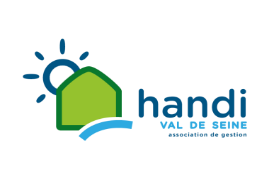 L’Association Handi Val de Seine recrute pour son CAMSP (78) situé aux Mureaux, agrément de 270 places dont 20 places TSA : un(e) orthophoniste à 0,60 ETP en CDI.Travail au sein d’une équipe pluri disciplinaire auprès d’enfants avec retard de parole et/ou langage s’inscrivant dans différentes pathologies : TSA, retards cognitifs d’origine divers, enfants présentant des troubles de l’oralité.Bilans des troubles du langage et de la communication de l’enfant, bilan des troubles de l’oralité et mise en place d’un projet de soinsTravail en individuel et/ou en groupeAccompagnement parentalAide à la socialisation de l’enfant : participation à des équipes de suivi de scolarisationParticipation aux réunions cliniques autour des projet de soins des enfantsConnaissance et pratique des outils alternatifs de communication type Makaton. Vous travaillerez sous la CC 66.Le poste est à pourvoir à partir du 01/09/2019.Envoyer CV et lettre de candidature à :Madame Marie Edith LE GUERINEL, directrice3, rue Charles Tillon78130 Les MureauxTél : 01 34 74 44 99E-mail : marieedith.leguerinel@hvs78.org